DEPARTMENT OF HEALTH & HUMAN SERVICES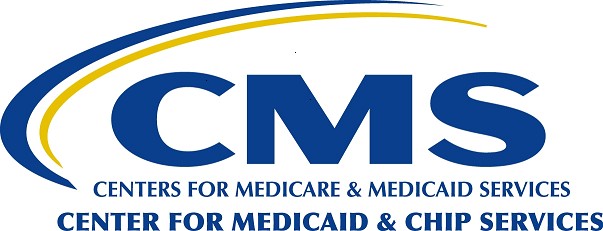 Centers for Medicare & Medicaid Services 7500 Security Boulevard, Mail Stop: S2-25-26 Baltimore, Maryland 21244-1850State Demonstrations GroupJune 21, 2023Mike LevineAssistant Secretary, MassHealthExecutive Office of Health and Human Services One Ashburton Place, 11th Floor Room 1109 Boston, MA 02108Dear Assistant Secretary Levine:The Centers for Medicare & Medicaid Services (CMS) is issuing technical corrections to the Massachusetts section 1115(a) Medicaid and Children’s Health Insurance Plan (CHIP) demonstration, entitled “MassHealth” (Project Numbers 11-W-00030/1 and 21-W-00071/1). The technical corrections ensure that the special terms and conditions (STC) accurately reflect CMS’s approval of the demonstration. The technical changes include:Clarifications to Attachment J Hospital Quality and Equity Implementation Plan requirements, such as CMS approved measure technical specifications will be published separately from the Implementation Plan.Updates to reflect that Massachusetts will use the new integrated Substance Use Disorder (SUD) and Serious Mental Illness (SMI)/Serious Emotional Disturbance (SED) Monitoring Protocol (Attachment G). These updates include transitioning the Monitoring Protocol for Other Policies from Attachment W to Attachment K.Clarifications to Table 3 Demonstration Expansion Populations.Corrections to the charts included in Attachment E Safety Net Care Pool Payments.Updated annual figures for Delivery System Reform Incentive Program (DSRIP), Workforce Initiative, and Health Related Social Needs Infrastructure funding. The total expenditure authority authorized for these initiatives were not changed.Correction to DSRIP at-risk funding figures for Budget Period 5 to reflect previously authorized at-risk amounts from the previous demonstration period STCs since no new DSRIP funding was authorized for this demonstration period.Updates to the Schedule of Deliverables table to capture all deliverables described in the STCs, such as the Monitoring Protocol for Other Policies.Clarifications throughout to STC references, formatting, and grammar.Additionally, CMS has completed its review of the DSRIP Protocol revisions the Commonwealth submitted to reflect Budget Period 5 updates, in accordance with the STCs, and to extend COVID-19 public health emergency flexibilities to the final performance year Accountable Care Organization (ACO) and Community Partner scoring methodologies. CMS has also completed its review of the Pricing Methodology for ACOs and Managed Care Organizations (MCOs). We have determined these protocols are consistent with thePage 2 – Mike Levinerequirements outlined in the MassHealth STCs and are therefore approving them. A copy of the approved Pricing Methodology for ACOs and MCOs and DSRIP Protocol are enclosed and will be incorporated into the STCs as Attachments L and M, respectively. A copy of the updated waiver and expenditure authorities and STCs are also enclosed.We look forward to our continued partnership on the MassHealth section 1115(a) demonstration. If you have any questions, please contact your CMS project officer, Rabia Khan, at (410) 786- 6276 or Rabia.Khan1@cms.hhs.gov.Sincerely,Digitally signed by Angela D. Garner -SGarner -SDate: 2023.06.2112:30:21 -04'00'Angela D. Garner DirectorDivision of System Reform DemonstrationsEnclosurecc: Marie DiMartino, State Monitoring Lead, Medicaid and CHIP Operations Group